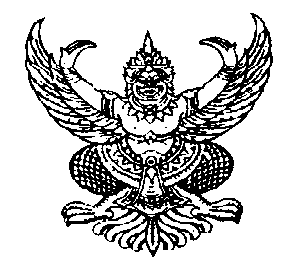 ประกาศราคากลางขององค์การบริหารส่วนตำบลกำแพงเซาเรื่อง ประกาศราคากลางโครงการขุดลอกวัชพืชสายเลียบคลองชลประทานเขื่อนหก ช่วงบ้านโคกอิฐ - บ้านหนองลุง (ฝั่งทิศใต้) หมู่ที่ 9 เพื่อช่วยเหลือผู้ประสบอุทกภัยในเบื้องต้น  ---------------------------------------------------ด้วยองค์การบริหารส่วนตำบลกำแพงเซา   มีความประสงค์จะดำเนินการจ้างเหมาจ้างเหมาโครงการขุดลอกวัชพืชสายเลียบคลองชลประทานเขื่อนหก ช่วงบ้านโคกอิฐ - บ้านหนองลุง (ฝั่งทิศใต้) หมู่ที่ 9 เพื่อช่วยเหลือผู้ประสบอุทกภัยในเบื้องต้น    วงเงินงบประมาณที่ได้รับจัดสรร  เป็นเงิน   95,900.-  บาท (เงินเก้าหมื่นห้าพันเก้าร้อยบาทถ้วน)  โดยรายละเอียดดังนี้		1. ขุดลอกวัชพืชและสิ่งกีดขวางทางน้ำ ขนาดท้องกว้างเฉลี่ย 2.00 เมตร ลึกเฉลี่ย 2.00 เมตร ยาว 2,000.00 เมตร ขุดลอกหนาเฉลี่ย 0.15 เมตร ได้ปริมาตร 1,800.00 ลบ.ม.	2. ติดตั้งป้ายประชาสัมพันธ์โครงการแบบชั่วคราว จำนวน 1 ป้าย 	งบประมาณ  95,900.-  บาท ราคากลาง  ณ  วันที่  8   เดือน ธันวาคม  2560  เป็นเงิน  95,900.-  บาท (เงินเก้าหมื่นห้าพันเก้าร้อยบาทถ้วน)  ตามแบบสรุปราคากลาง  ซึ่งองค์การบริหารส่วนตำบลกำแพงเซา    ได้ผ่านความเห็นชอบจากคณะกรรมการกำหนดราคากลางที่ลงชื่อไว้ในแบบสรุปราคากลางแนบท้ายประกาศฉบับนี้แล้ว องค์การบริหารส่วนตำบลกำแพงเซา จะใช้ราคากลางนี้ประกาศราคาต่อไป		ประกาศให้ทราบโดยทั่วกัน				ประกาศ  ณ วันที่  12  เดือน ธันวาคม   พ.ศ.  2560 (ลงชื่อ)   นาฏยา  ไชยภักดี  ผู้ประกาศ(นางสาวนาฎยา  ไชยภักดี)รองนายกองค์การบริหารส่วนตำบล  รักษาราชการแทนนายกองค์การบริหารส่วนตำบลกำแพงเซาตารางแสดงวงเงินงบประมาณที่ได้รับจัดสรรและราคากลางในงานจ้างก่อสร้างชื่อโครงการ 		โครงการขุดลอกวัชพืชสายเลียบคลองชลประทานเขื่อนหก ช่วงบ้านโคกอิฐ - บ้านหนองลุง (ฝั่งทิศใต้) หมู่ที่ 9 เพื่อช่วยเหลือผู้ประสบอุทกภัยในเบื้องต้น  หน่วยงานเจ้าของโครงการ  องค์การบริหารส่วนตำบลกำแพงเซา    วงเงินงบประมาณที่ได้รับจัดสรรเป็นเงิน    95,900.-  บาทลักษณะงานโดยสังเขป1. ขุดลอกวัชพืชและสิ่งกีดขวางทางน้ำ ขนาดท้องกว้างเฉลี่ย 2.00 เมตร ลึกเฉลี่ย 2.00 เมตร ยาว 2,000.00 เมตร ขุดลอกหนาเฉลี่ย 0.15 เมตร ได้ปริมาตร 1,800.00 ลบ.ม.2. ติดตั้งป้ายประชาสัมพันธ์โครงการแบบชั่วคราว จำนวน 1 ป้าย4.  ราคากลางคำนวณ   ณ  วันที่  8  เดือน  ธันวาคม  พ.ศ.  2560   เป็นเงิน   95,900.-  บาท5.  บัญชีประมาณการราคากลาง5.1  แบบสรุปราคากลาง หมายถึง  แบบประเมินราคา   (ตามเอกสารแนบท้ายนี้)6.  รายชื่อคณะกรรมการกำหนดราคากลาง	1. นางสาวกอบกุล  ทองอุ่น		ตำแหน่งหัวหน้าส่วนโยธา		ประธานกรรมการ	2. นายณัฐชา  ล่องจ้า              	ตำแหน่งนายช่างโยธา		กรรมการ	3. นายกีรติ   คำดี		ตำแหน่งนายช่างโยธา		กรรมการ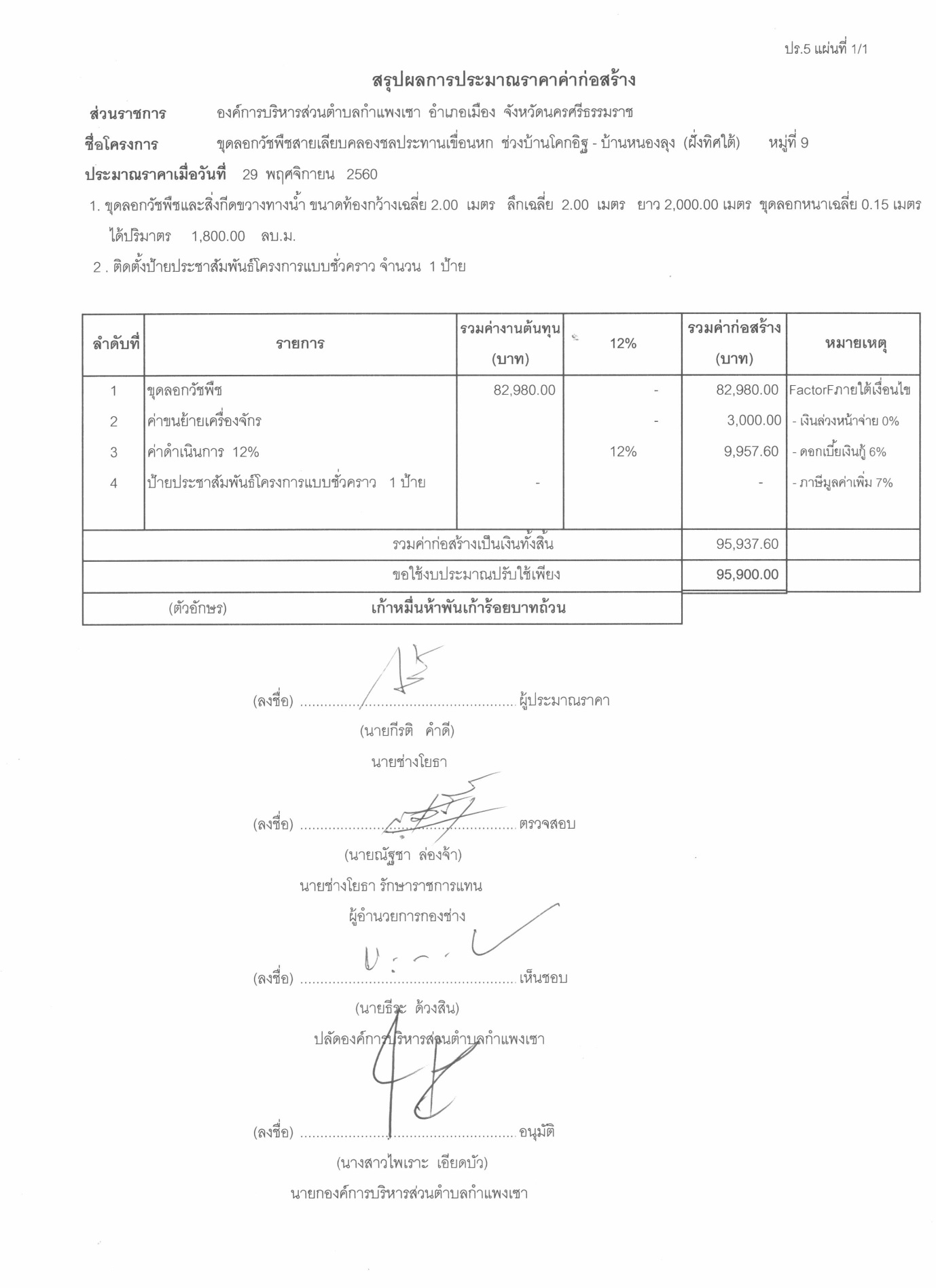 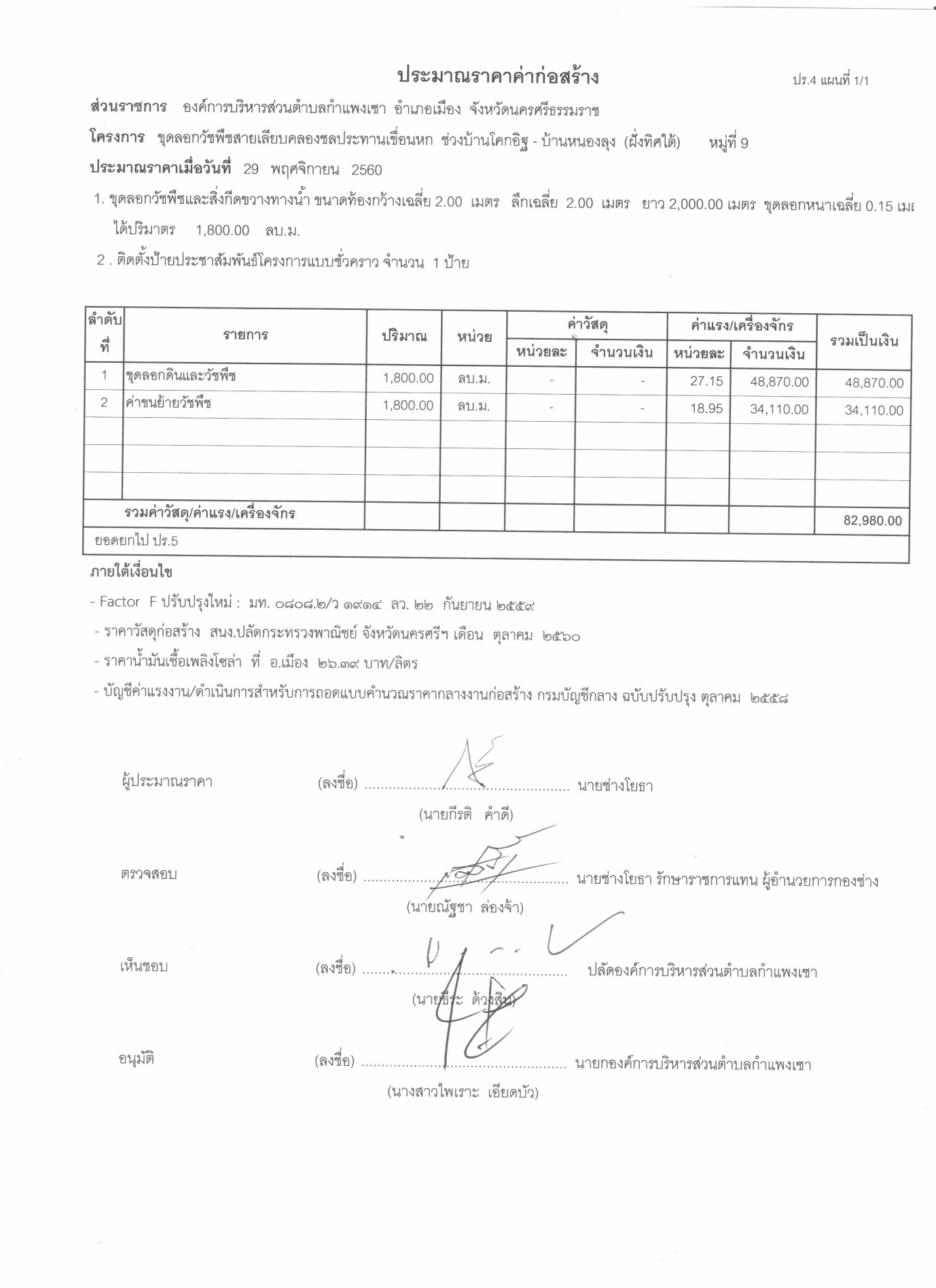 